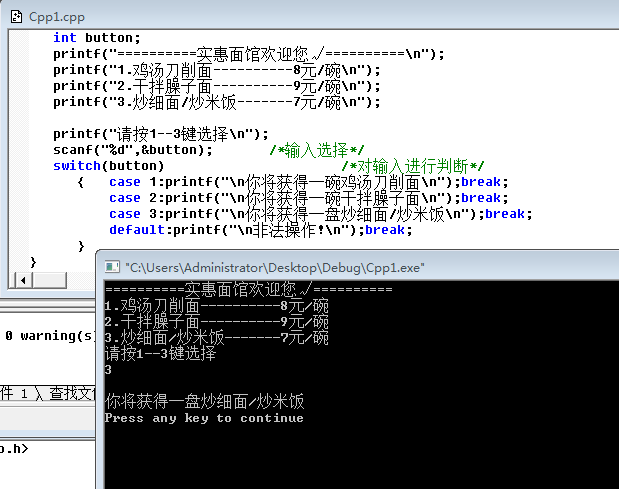 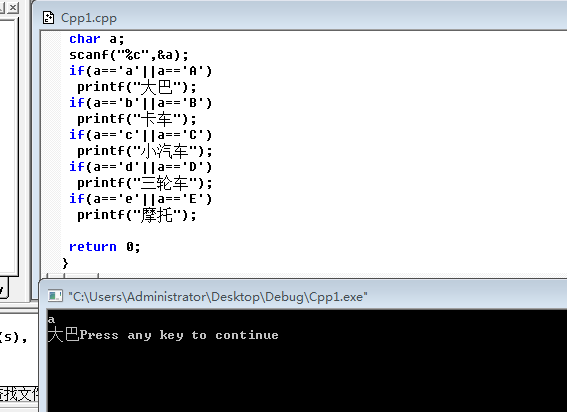 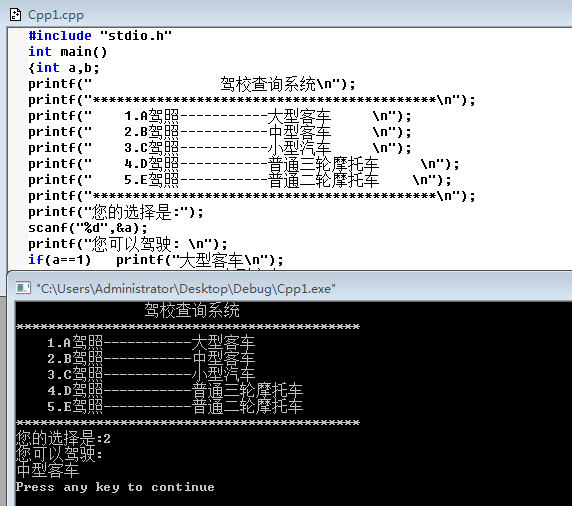 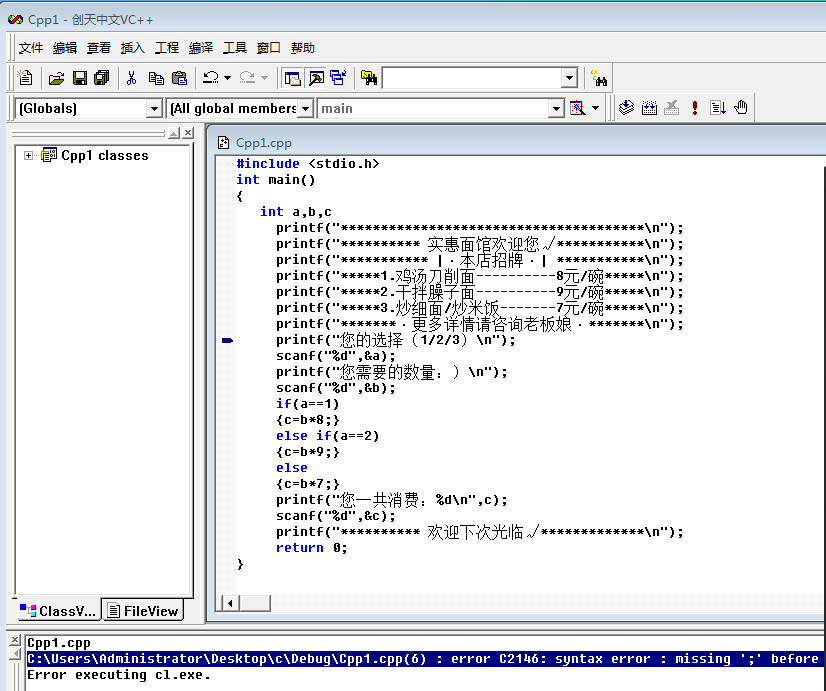 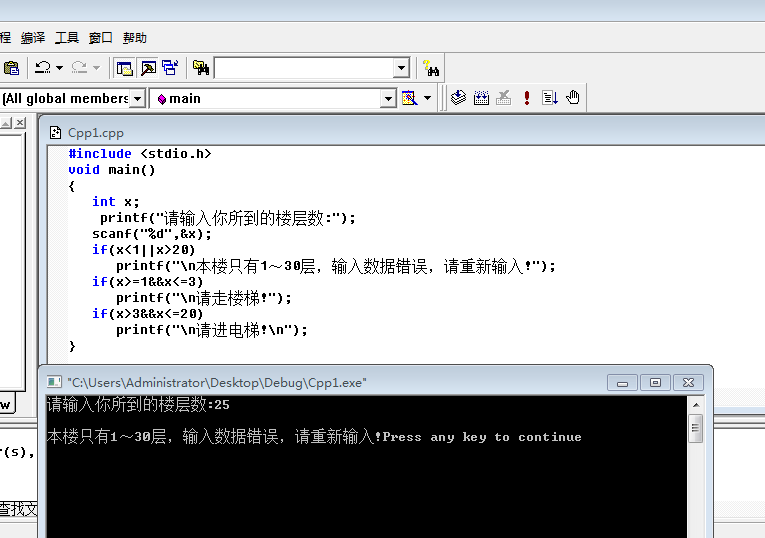 作业博客备份:https://fpf.baklib.com/d9c0/762e